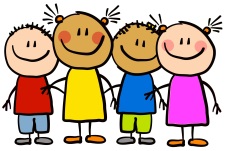 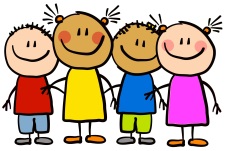 This WeekThis week we have been learning new sounds each day in our phonics groups.  We have learnt our new phonemes by hearing, saying, reading and writing them.  In maths we have been learning about 3D shapes.  We have learnt that 3D shapes are solid and can be picked up.  We have been describing 3D shapes by counting their edges, faces and vertices.Attendance: class 1 – 97.4% and class 2 – 98.6%This WeekThis week we have been learning new sounds each day in our phonics groups.  We have learnt our new phonemes by hearing, saying, reading and writing them.  In maths we have been learning about 3D shapes.  We have learnt that 3D shapes are solid and can be picked up.  We have been describing 3D shapes by counting their edges, faces and vertices.Attendance: class 1 – 97.4% and class 2 – 98.6%Next weekWe will be continuing learning in our new phonics groups and learn new sounds by hearing, saying, reading and writing them.  In maths we will be learning about odd and even numbers.  We will recap our learning that even numbers can be split into two even groups but odd numbers can’t.  Stars of the weekReader of the week: class 1 – Ollie and class 2 – JacobWriter of the week: class 1 – and class 2 – ElizaMathematician of the week: class 1 – Joseph and class 2 – OliverWell done boys and girls.  Miss Brook, Miss Brown, Mrs Barker and Miss Darbyshire are really proud of you!HomeworkEach Friday, homework will be handed out to your child. This homework should be completed and returned to your child’s class teacher by the date stated on the sheet. Homework can be returned by uploading photographs to Tapestry or a physical copy can be handed in too.HomeworkEach Friday, homework will be handed out to your child. This homework should be completed and returned to your child’s class teacher by the date stated on the sheet. Homework can be returned by uploading photographs to Tapestry or a physical copy can be handed in too.RemindersPE days are Thursday and Friday.  Please ensure your child has their indoor PE kit (shorts and t-shirt) and outdoor PE kit (joggers, t-shirt and jumper/hoodie) in school at all times.RemindersPE days are Thursday and Friday.  Please ensure your child has their indoor PE kit (shorts and t-shirt) and outdoor PE kit (joggers, t-shirt and jumper/hoodie) in school at all times.